Union Sportive de Nogent Football
 
60180 Nogent sur Oise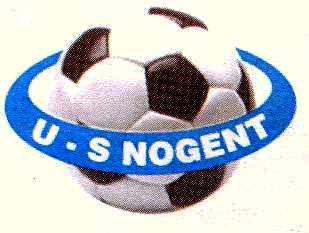 TOURNOI DE FOOTBALL ( SALLE MARIE CURIE )U9		Samedi 16 Février 2013U11		Samedi 2 Mars 2013U13		Dimanche 3 Mars 2013L’US NOGENT sur OISE a le plaisir de vous annoncer les dates de ses tournois en salle pour les catégories U9, U11 & U13.Nous serions très heureux de vous compter parmi nous lors de ces manifestations. Restauration sur placeLa participation est gratuite, cependant pour une meilleure organisation un chèque de caution de 50 euros par catégories engagées à l’ordre de l’US NOGENT vous est demandé, il vous sera restitué le jour du tournoi. Le nombre de places étant logiquement limitée, les premières réponses seront prioritaires.Les horaires du tournoi vous seront communiqués ultérieurement par email ou par téléphone.Les équipes devront être composées de cinq joueurs de champ + 1 gardien et de 3 remplaçants maximum.Si vous souhaitez participer à ces tournois, ce sera un plaisir de vous accueillir au :Lycée Marie Curie de  NOGENTMerci de nous confirmer votre participation à l’aide du coupon réponse AU PLUS VITE.Dans l’attente de vous recevoir, nous vous adressons nos salutations sportives.Renseignements tournois : M. MICHOT Mickael   	06.23.99.36.25 ou usnogentfoot@hotmail.frCoupon RéponseCLUB : …………………………………………………U9       : participe (1)  ne participe pas (1) Samedi 16 Février 2013  (1 équipe par Club autorisé)Educateur U9  Nom : _________________________ Tél _______________________ Email ____________________________________U11     : participe (1)  ne participe pas (1) Samedi 2 Mars 2013  (1 équipe par Club autorisé)Educateur U11  Nom : _________________________ Tél _______________________ Email ____________________________________U13     : participe (1)  ne participe pas (1) Dimanche 3 Mars 2013  (1 équipe par Club autorisé)Educateur U13  Nom : _________________________ Tél _______________________ Email ____________________________________RAYER LA MENTION INUTILEA retourner à :    M. MICHOT Mickael – 548 Rue Jules Michelet – 60140 LiancourtCouleurs : BLEU et BLANC                                                 Stade Georges LenneAffiliation F.F.F. 518149 150 Avenue de l’Europe     